.SIDE, TOGETHER, SHUFFLE, ROCK OVER, RECOVER, ¼ TURN SHUFFLE½ TURN SHUFFLE, ½ TURN SHUFFLE, FORWARD, BACK, ½ TURN SHUFFLE FORWARDFORWARD, SCUFF, CROSS, BACK, STEP SIDE, FORWARD, SCUFF, CROSS, BACK, STEP SIDEFORWARD, BACK, ¼ TURN SAILOR, FORWARD, TOUCH, ¾ LEFT TRIPLE STEPFORWARD, BACK, BACK, LOCK, BACK, SIDE, RECOVER, BEHIND, SIDE, CROSSPOINT SIDE, ½ TURN TOGETHER, SAMBA CROSS, SAMBA CROSS, SIDE, DRAGROCK OVER, RECOVER, TRIPLE STEP, ROCK OVER, RECOVER, TRIPLE STEPRIGHT FORWARD, RECOVER, TOGETHER, LEFT FORWARD, PIVOT, LEFT FORWARD, PIVOT, LEFT FORWARD, TOUCHREPEATFINISHOn last wall, simply replace count 62 with "pivot ¾ right" to front and finish danceFly Me To The Moon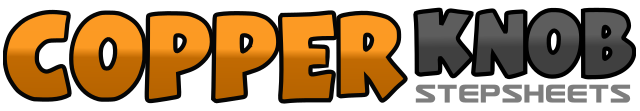 .......Count:64Wall:4Level:Intermediate.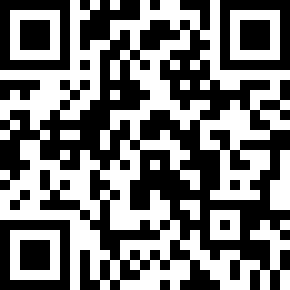 Choreographer:June Hulcombe (AUS) & Barbara Willshire (AUS)June Hulcombe (AUS) & Barbara Willshire (AUS)June Hulcombe (AUS) & Barbara Willshire (AUS)June Hulcombe (AUS) & Barbara Willshire (AUS)June Hulcombe (AUS) & Barbara Willshire (AUS).Music:Fly Me to the Moon - Scooter LeeFly Me to the Moon - Scooter LeeFly Me to the Moon - Scooter LeeFly Me to the Moon - Scooter LeeFly Me to the Moon - Scooter Lee........1-2Step right to right, step left next to right3&4Step right to right, step left next to right, step right to right side, (side shuffle)5-6-7&8Rock/step left over right, recover on to right, turning ¼ left shuffle forward left-right-left (9:00)1&2-3&4Turning ½ turn left shuffle back right-left-right, turning ½ turn left shuffle forward left-right-left (9:00)5-6-7&8Rock/step right forward, recover on to left, turning ½ turn right shuffle forward right-left-right (3:00)1-2-3&4Step forward on to left, scuff right forward, cross right over left, step left back, step right to right side (syncopated jazz box)5-6-7&8Step forward on to left, scuff right forward, cross right over left, step left back, step right to right side1-2Rock/step left forward, recover on to right3&4Turning ¼ left step left behind right, step right to right, step left center, (sailor step)5-6-7&8Step right forward, touch left behind right, triple step left-right-left turning ¾ left (3:00)1-2-3&4Rock/step right forward, recover on to left, step right back, lock left over right, step right back5-6-7&8Rock/step left to left side, recover on to right, step left behind right, step right to right side, step left across right1-2Touch/point right to right side, turning ½ right step right next to left, (modified Monterey)(9:00)3&4Rock/step left to left side, recover on to right, step left across in front of right5&6Rock/step right to right side, recover on to left, step right across in front of left7-8Step left to left side, drag right towards left1-2-3&4Rock right over left, recover on to left, step right, left, right on spot5-6-7&8Rock left over right, recover on to right, step left, right, left on spot1-2&3-4Rock/ step right forward, recover on to left, step right next to left, step left forward, pivot ½ right on right5-6-7-8Step left forward, pivot ½ right on right, step left forward, touch right next to left (9:00)